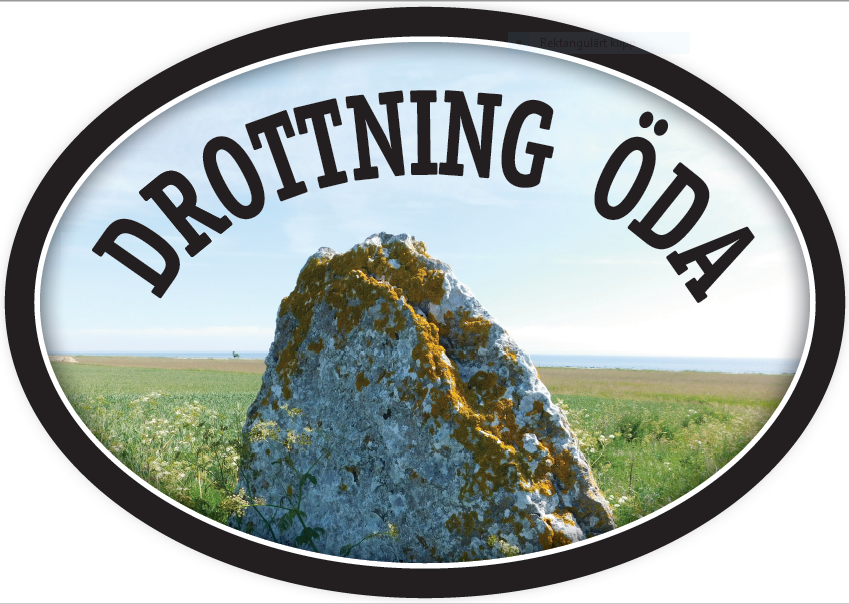 Dagens LunchPannbiff m. kantarellsås, pressgurka, råstekt potatis och grönsakerKaffe o. kaka165:-Dagens LunchPannbiff m. kantarellsås, pressgurka, råstekt potatis och grönsakerKaffe o. kaka165:-